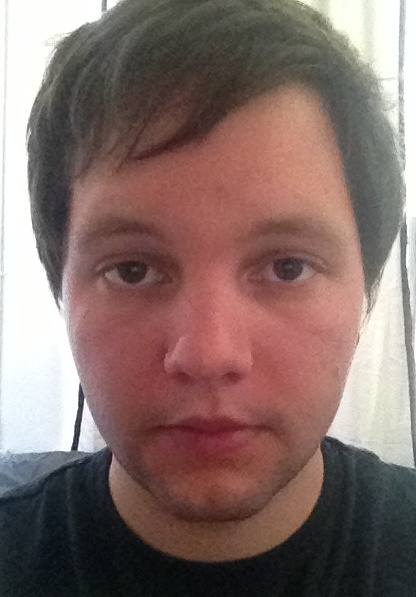 Julian FloodObjectiveSeeking an entry level positionExperience2010 Census Non-response Follow-Up Enumerator4/16/2010-5/14/2010  US Census Bureau, Waianae, HawaiiDoor to door questionnaire follow-upDoor to door interviews2010 Census Update/Leave Enumerator2/26/2010-3/31/2010  US Census Bureau, Waianae, HawaiiDoor to door questionnaire deliveryLaborer2007-2010  Neil Tampon, Hilo, HawaiiConstruction of apartments and housesRemodelingAmerican Dream Pizza2010-2011 Mark O’Brian, Corvallis, OregonCooked/Served PizzaPizza Hawaii and Deli2012  Jim Sadler, Hilo, HawaiiCookServer/cashierStore maintenance Joe’s Burgers2013 Staci Weston, Portland,OregonShift leader/Assistant ManagerOpened/closed restaurantServed and cooked foodEducationUniversity of Hawaii at Hilo    Hilo, Hawaii2009-2012Graduated with a bachelors degree in PsychologyHumboldt State University     Arcata, California2008-2009General EducationHilo High School                     Hilo, Hawaii2004-2008Board Of Education Diploma-Summa Cum LaudeInterestsMusic- Electric and Acoustic Guitar, Running, Outdoor Activities (bodyboarding, hiking, biking)ReferencesBarbara Livernois      (541)758-0184John McDonnell         (541)224-4007Catherine Neary         (541)753-3067